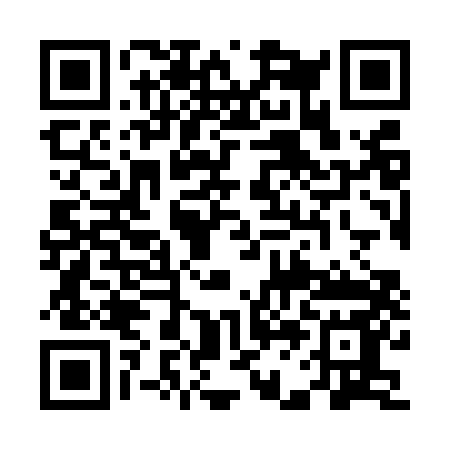 Prayer times for Eggendorf im Traunkreis, AustriaWed 1 May 2024 - Fri 31 May 2024High Latitude Method: Angle Based RulePrayer Calculation Method: Muslim World LeagueAsar Calculation Method: ShafiPrayer times provided by https://www.salahtimes.comDateDayFajrSunriseDhuhrAsrMaghribIsha1Wed3:345:441:015:008:1710:192Thu3:325:431:005:018:1910:213Fri3:295:411:005:018:2010:234Sat3:265:401:005:028:2210:265Sun3:245:381:005:028:2310:286Mon3:215:361:005:038:2410:307Tue3:185:351:005:038:2610:338Wed3:165:331:005:048:2710:359Thu3:135:321:005:048:2810:3810Fri3:105:311:005:058:3010:4011Sat3:075:291:005:058:3110:4312Sun3:055:281:005:068:3310:4513Mon3:025:261:005:068:3410:4814Tue2:595:251:005:078:3510:5015Wed2:575:241:005:078:3610:5216Thu2:545:231:005:088:3810:5517Fri2:515:211:005:088:3910:5718Sat2:495:201:005:098:4011:0019Sun2:465:191:005:098:4111:0220Mon2:435:181:005:108:4311:0521Tue2:435:171:005:108:4411:0722Wed2:435:161:005:118:4511:1023Thu2:425:151:005:118:4611:1024Fri2:425:141:005:118:4711:1125Sat2:425:131:005:128:4911:1126Sun2:415:121:015:128:5011:1227Mon2:415:111:015:138:5111:1328Tue2:415:101:015:138:5211:1329Wed2:415:101:015:148:5311:1430Thu2:405:091:015:148:5411:1431Fri2:405:081:015:148:5511:15